Резюме 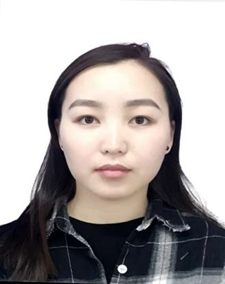 РЕЗЮМЕИСМАИЛОВА НУРАЙ ДҮЙШӨНАЛИЕВНАКыргызская Республика                                                               Город Ош                                                               Пр.Масалиева 66                                                             Тел. (моб): (+996)552 659665                                                               Национальность: кыргызАты – жөнү:Исмаилова Нурай ДүйшөналиевнаТуулган  күнү жана жери: 25.09.1995      Жалал-Абад облусу,  Б-Коргон району, Совет а.Жарандыгы:КыргызстанУлуту:кыргызБайланыш маалыматтары:үй дарегителефондоруe-mail          Ош ш. пр. Масалиев 66              +996(552) 659665          nuralexuan25@gmail.comБилими:сен 2017- июнь 2019              Тяньцзинь чет тилдер                                                                                                                                                        университетифакультет:            эл аралык тажрыйба алмашууадистиги:             кытай тилин чет тил катары окутууыйгарылган квалификациясы:        магистратурасен 2013- июнь 2017      Эл аралык «Ала-Тоо»  университетифакультет:         гуманитардык факультетиадистиги:           лингвистика, кытай тили котормочцсуыйгарылган квалификациясы:    бакалаврТилдерди билүү:Кыргыз – эне тилиОрус - эркинКытай тили – эркинАнглис тили – жакшыПедагогикалык стаж:3 жылКошумча билими:1.КР Билим берүү министирлиги, «Медиа жана маалыматтык сабаттуулук» курсу. 72 саат 2022 ж.2.Пекин шаары. Борбордук  педагогикалык университети,  "Кытай тили мугалимдеринин квалификациясын жогорулатуу" курсу.  32 саат, 2022 ж.Өздүк иштеп чыгуулары, илимий эмгектери, ойлоп табуулары, жарыялоолор жана патенттери:илимий макала: «Түстөрдүн кыргыз жана кытай тилдериндеги мааниси» макаласы ОшМУнун жарчысы, Т.1. - №3. - 2021. -  259-265-бб.Илимдеги даражасы жана наамдары:Магистрант Кошумча көндүмдөрү: Персоналдык компьютерди тажрыйбалуу колдонуучуГод и место рождения25 сентября 1995 г., Кыргызская Республика, Джалал-Абадская область, Базар-Коргонский район, село Совет25 сентября 1995 г., Кыргызская Республика, Джалал-Абадская область, Базар-Коргонский район, село СоветМесто работыПреподаватель КМОП ОшГУ, отделение-восточные языки (китайский язык) Преподаватель КМОП ОшГУ, отделение-восточные языки (китайский язык) ОбразованиеВысшее2017-2019 гг.  –Тяньцзиньский университет иностранных языков                         Специальность: «Преподавание китайского языка как иностранного» (магистратура) 2013-2017гг.– Международный университет «Ала-Тоо»                          Специальность: «Перевод и переводоведение» (бакалавр)Высшее2017-2019 гг.  –Тяньцзиньский университет иностранных языков                         Специальность: «Преподавание китайского языка как иностранного» (магистратура) 2013-2017гг.– Международный университет «Ала-Тоо»                          Специальность: «Перевод и переводоведение» (бакалавр)Опыт работы2019-2021гг. – Преподаватель цикла среднего профессионального образования специальности «Переводческое дело» Кыргызско-Китайского факультета ОшГУ 2021 г. по настоящее время – преподаватель китайского языка КМОП ОшГУ2019-2021гг. – Преподаватель цикла среднего профессионального образования специальности «Переводческое дело» Кыргызско-Китайского факультета ОшГУ 2021 г. по настоящее время – преподаватель китайского языка КМОП ОшГУЗнание языков и навыкиКыргызский – родной, русский – свободно, английский – свободно, китайский – свободно Семейное положениеНе замужем姓名姓名乐萱乐萱性别女女民族吉尔吉斯族吉尔吉斯族出生年月出生年月1995年09月1995年09月25日婚姻状况未婚未婚国籍国籍吉尔吉斯斯坦吉尔吉斯斯坦现所在地吉尔吉斯斯坦吉尔吉斯斯坦学历硕士硕士毕业院校毕业院校天津外国语大学天津外国语大学天津外国语大学专业专业汉语国际教育汉语国际教育汉语国际教育电子邮箱电子邮箱Nuralexuan25@gmail.comNuralexuan25@gmail.comNuralexuan25@gmail.comNuralexuan25@gmail.com联系电话联系电话联系电话+996 552 659665+996 552 659665语言能力语言能力吉尔吉斯语（母语）俄语（非常好）吉尔吉斯语（母语）俄语（非常好）吉尔吉斯语（母语）俄语（非常好）吉尔吉斯语（母语）俄语（非常好）汉语（非常好）汉语（非常好）汉语（非常好）英语（好）英语（好）教育背景时间时间毕业学校/培训机构毕业学校/培训机构毕业学校/培训机构专业/主要培训机构专业/主要培训机构专业/主要培训机构专业/主要培训机构教育背景2013-20172013-2017阿拉套国际大学阿拉套国际大学阿拉套国际大学翻译学翻译学翻译学翻译学教育背景2017-20192017-2019天津外国语大学天津外国语大学天津外国语大学汉语国际教育汉语国际教育汉语国际教育汉语国际教育教育背景教育背景工作简历时间时间在何单位在何单位在何单位具体岗位/职责具体岗位/职责具体岗位/职责具体岗位/职责离职原因工作简历2019-20222019-2022奥什国立大学国际教育学院奥什国立大学国际教育学院奥什国立大学国际教育学院汉语本土教师汉语本土教师汉语本土教师汉语本土教师工作简历工作简历